Tham dự cuộc hẹn của quý vị thông qua Cuộc gọi VideoVideoCall Patient Information Leaflet - VIETNAMESE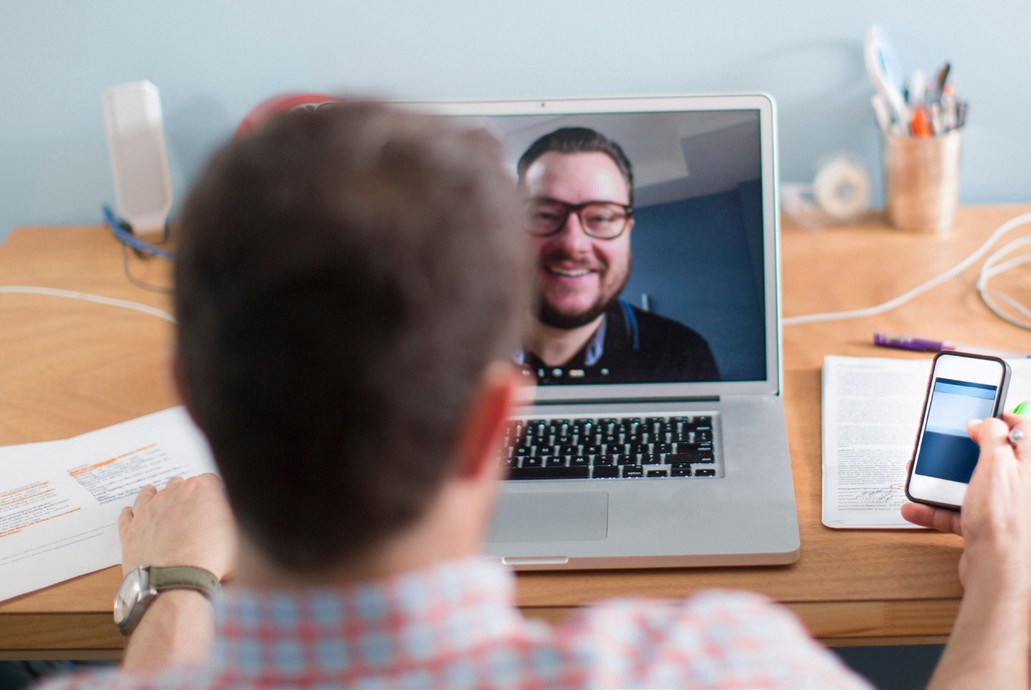 Tôi đến đâu để tham dự cuộc hẹn?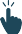 Thay vì đi đến cuộc hẹn của mình, quý vị vào khu vực chờ đợi trực tuyến của phòng khám.Khi quý vị truy cập vào dịch vụ y tế sẽ được thông báo và bác sĩ sẽ tham gia cùng với quý vị khi sẵn sàng.Không cần phải tạo một tài khoản.Những thông tin quý vị nhập vào sẽ không được lưu trữ.Tôi cần làm gì để thực hiện cuộc gọi video?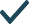 Có kết nối internet tốt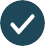 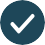 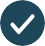 Nếu quý vị có thể xem video trực tuyến(ví dụ: YouTube) thì quý vị có thể gọi videoMột nơi riêng tư đầy đủ ánh sáng để quý vị không bị làm phiền trong quá trình tham vấn bác sỹMột trong những thứ sau:Trình duyệt Google Chrome (nên có) hoặc Firefox trên máy tính để bàn hoặc xách tay (Windows hoặc MacOS), hoặc máy tính bảng hoặc điện thoại thông minh AndroidTrình duyệt Safari trên máy tính để bàn hoặc xách tay Apple (MacOS), hoặc iPad hoặc iPhoneCamera, loa và micrô(đã được tích hợp vào máy tính xách tay hoặc thiết bị di động)Hãy xem trang sau để biết thêm thông tin về cách thực hiện một cuộc gọi video.Nó có an toàn không?Gọi video thì an toàn; sự riêng tư của quý vị được bảo vệ. Quý vị có phòng video riêng và chỉ những bác sĩ có thẩm quyền mới vào được.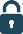 Một cuộc gọi video mất bao nhiêu tiền?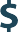 Gọi video thì miễn phí (trừ tiền sử dụng internet của quý vị). Tuy nhiên, các chi phí tham vấn bác sỹ thông thường - nếu có - vẫn sẽ áp dụng.Tôi sẽ sử dụng bao nhiêu dữ liệu internet?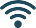 Quý vị không sử dụng bất cứ dữ liệu nào trong thời gian chờ bác sĩ vào.Một cuộc tham vấn video sử dụng chưa tới một nửa số dữ liệu quý vị dùng để xem một video có độ Phân giải Cao trên YouTube*.Quý vị sẽ sử dụng ít dữ liệu hơn nữa nếu kết nối internet tốc độ thấp, hoặc sử dụng máy tính, máy tính bảng, hoặc điện thoại thông minh công suất yếu. Những yếu tố này cũng có thể làm giảm chất lượng cuộc gọi nói chung.Dữ liệu sử dụng tăng lên khi có nhiều hơn hai người tham gia cuộc gọi.Nó vào khoảng 230 MB trên một thiết bị di động và 450 MB trên một PC cho một cuộc gọi 20 phút, tương tự như Skype® hoặc FaceTime®.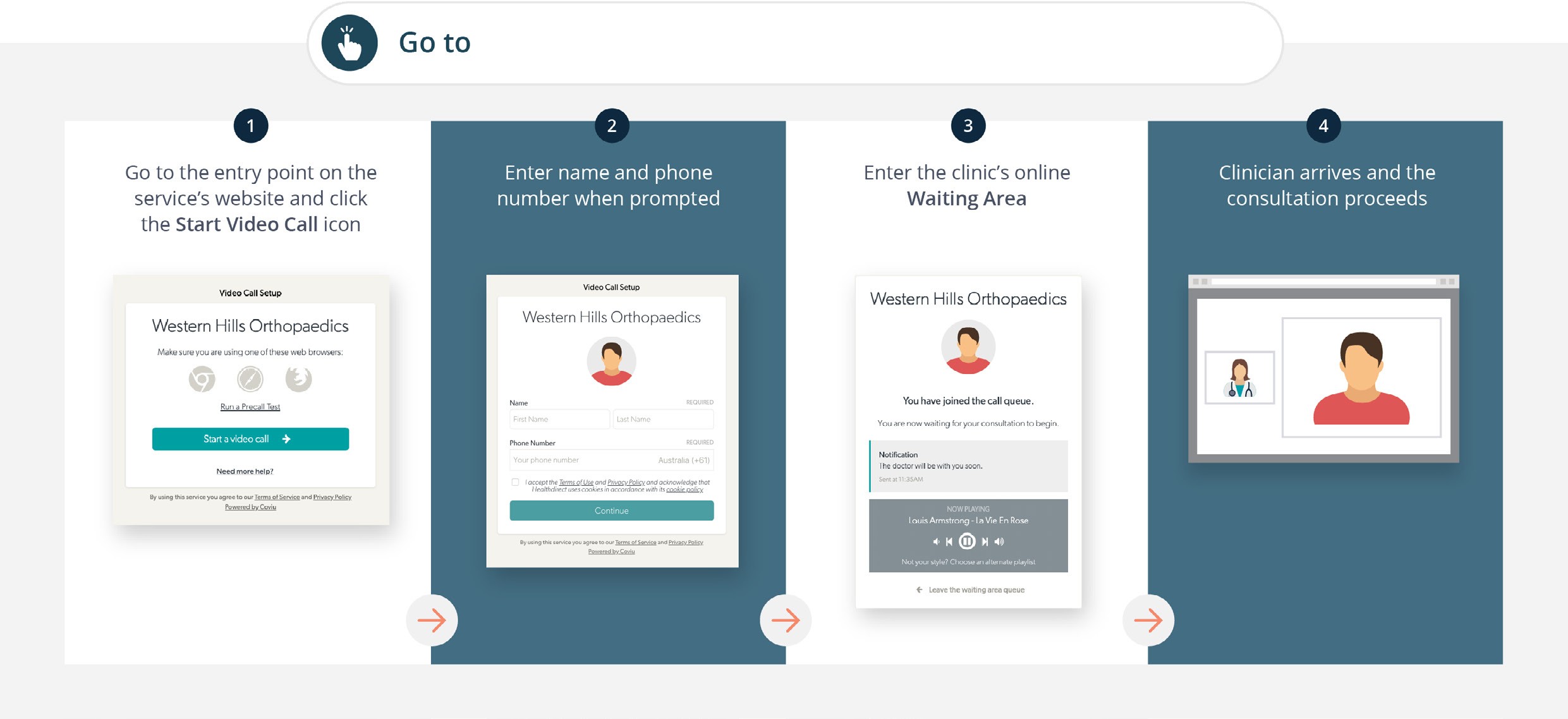 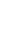 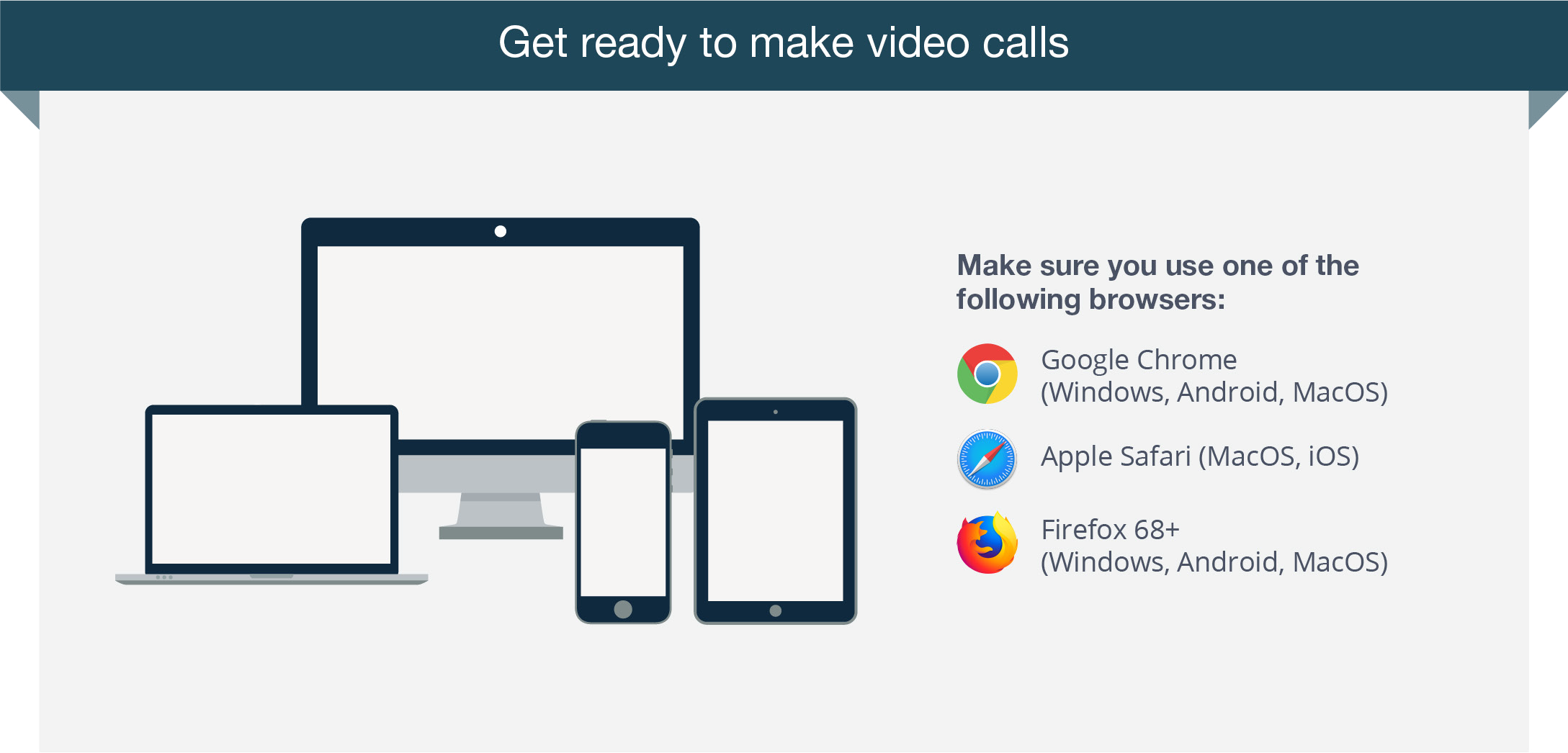 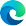 Tôi phải làm gì nếu có trục trặc?Truy cập https://vcc.healthdirect.org.au/troubleshooting